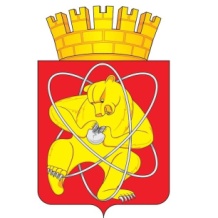 Городской округ «Закрытое административно – территориальное образование Железногорск Красноярского края»АДМИНИСТРАЦИЯ ЗАТО г. ЖЕЛЕЗНОГОРСКПОСТАНОВЛЕНИЕ03.11.2023                                                                                                                                             № 2223г. ЖелезногорскО внесении изменений в постановление Администрации ЗАТО г. Железногорск от 30.11.2017 № 2069 "Об утверждении муниципальной программы «Формирование современной городской среды на 2018-2025 годы» "Руководствуясь статьей 16 Федерального закона от 06.10.2003 № 131-ФЗ «Об общих принципах организации местного самоуправления в Российской Федерации», Приказом Минстроя России от 18.03.2019 № 162/пр "Об утверждении методических рекомендаций по подготовке государственных программ субъектов Российской Федерации и муниципальных программ формирования современной городской среды в рамках реализации федерального проекта «Формирование комфортной городской среды»", Уставом ЗАТО Железногорск, постановлением Администрации ЗАТО г. Железногорск от 21.08.2013 № 1301 «Об утверждении Порядка принятия решений о разработке, формировании и реализации муниципальных программ ЗАТО Железногорск», в целях формирования современной городской среды и обеспечения комплексного подхода к благоустройству территорий ЗАТО Железногорск,ПОСТАНОВЛЯЮ:1. Внести следующие изменения в постановление Администрации ЗАТО            г. Железногорск от 30.11.2017 № 2069 "Об утверждении муниципальной программы «Формирование современной городской среды на 2018-2025 годы»":1.1. В приложении № 1 к постановлению строку 10 таблицы раздела 1 «Паспорт муниципальной программы ЗАТО Железногорск» изложить в новой редакции: «1. Паспорт муниципальной программы ЗАТО Железногорск».1.2. В абзаце 13 пункта 2.1 в разделе 5 «Перечень подпрограмм и отдельных мероприятий Программы с указанием сроков их реализации и ожидаемых результатов» муниципальной программы «Формирование современной городской среды на 2018-2025 годы» слова «устройство пешеходных дорожек из асфальтобетонного покрытия» заменить словами «устройство пешеходных дорожек».1.3. В Разделе № 5 абзацы 93-95 «Перечень подпрограмм и отдельных мероприятий Программы с указанием сроков их реализации и ожидаемых результатов» муниципальной программы «Формирование современной городской среды на 2018-2025 годы» изложить в новой редакции:«Мероприятие 7 Расходы на благоустройство объекта: Линейный «Нейтрино-парк».Объект Линейный "Нейтрино-парк" был благоустроен в 2022 году в рамках участия во Всероссийском конкурсе лучших проектов создания комфортной городской среды.Оценив пешеходный трафик на объекте благоустройства Линейный «Нейтрино парк», а также, приняв во внимание факт близкого расположения инженерных систем (водоснабжения и канализации), на стадии проектирования принято решение о замене биотуалетов, в последующем предусмотренных проектно-сметной документацией, на туалет стационарный, в связи с чем необходимо произвести монтаж системы водоснабжения и водоотведения к объекту благоустройства. В результате постановлением Администрации от 26.12.2022 № 2758  принято решение о подготовке и реализации бюджетных инвестиций в 2023 году на строительство сетей инженерно-технического обеспечения объекта капитальных вложений: Линейный «Нейтрино-парк». Расходы в размере 7 904 548,45  руб. из местного бюджета.».1.4. Приложение № 1 к муниципальной программе «Формирование современной городской среды на 2018-2025 годы» изложить в новой редакции  согласно приложению № 1 к настоящему постановлению.1.5. Приложение № 2 к муниципальной программе «Формирование современной городской среды на 2018-2025 годы» изложить в новой редакции  согласно приложению № 2 к настоящему постановлению.1.6. Приложение № 3 к муниципальной программы «Формирование современной городской среды на 2018-2025 годы» раздел «Адресный перечень всех дворовых территорий, нуждающихся в благоустройстве (формируемый исходя из физического состояния, а также с учетом предложений заинтересованных лиц) и подлежащих благоустройству  в 2024 году, исходя из минимального перечня работ по благоустройству» изложить в новой редакции согласно приложению № 3 к настоящему постановлению.1.7. Приложение № 10 к муниципальной программе «Формирование современной городской среды на 2018-2025 годы» изложить в новой редакции  согласно приложению № 4 к настоящему постановлению.2. Отделу управления проектами и документационного, организационного обеспечения деятельности Администрации ЗАТО г. Железногорск (В.Г. Винокурова) довести настоящее постановление до сведения населения через газету «Город и горожане».3. Отделу общественных связей Администрации ЗАТО г. Железногорск             (И.С. Архипова) разместить настоящее постановление на официальном сайте Администрации ЗАТО г. Железногорск в информационно-телекоммуникационной сети «Интернет».4. Контроль над исполнением настоящего постановления возложить на первого заместителя Главы ЗАТО г. Железногорск по жилищно-коммунальному хозяйству Р.И. Вычужанина.5. Настоящее постановление вступает в силу после его официального опубликования.Глава ЗАТО г. Железногорск                                                         Д.М. ЧернятинИнформация о ресурсном обеспечении муниципальной программы за счет средств местного бюджета, в том числе средств, поступивших из бюджетов других уровней бюджетной системы                                                                                                                                                                                          рублейИ.о. руководителя УГХ Администрации ЗАТО г. Железногорск                                                                  Ю.С. МасаловИнформация об источниках финансирования подпрограмм, отдельных мероприятий муниципальной программы (средства местного бюджета, в том числе средства, поступившие из бюджетов других уровней бюджетной системы)И.о. руководителя УГХ Администрации ЗАТО г. Железногорск                                                                       Ю.С. Масалов                                                                                Приложение № 3                                                                                                                                                     к постановлению Администрации ЗАТО г. Железногорск№ 2223 от 03.11.2023Адресный перечень всех дворовых территорий, нуждающихся в благоустройстве (формируемый исходя из физического состояния, а также с учетом предложений заинтересованных лиц) и подлежащих благоустройству  в 2024 году, исходя из минимального перечня работ по благоустройствуПеречень объектов муниципальной собственности ЗАТО Железногорск,подлежащих строительству, реконструкции, техническому перевооружению или приобретениюИ.о. руководителя УГХ Администрации ЗАТО г. Железногорск                                                                                            Ю.С. Масалов Информация по ресурсному обеспечению муниципальной программы, в том числе в разбивке по источникам финансирования по годам реализации программыФинансирование программы составит 153 373 821,00 руб., в том числе за счет средств: Федерального бюджета – 73 654 489,76   руб.,краевого бюджета – 55 807 064,79  руб.,местного бюджета – 23 912 266,45 руб., или в том числе по годам:из федерального бюджета:2023 г. — 34 812 514,41 руб.,2024 г. — 38 841 975,35 руб.,2025 г. — 0,00 руб.,из краевого бюджета:2023 г. — 51 682 237,58 руб.,2024 г. — 2 044 314,51 руб.,2025 г. — 2 080 512,70 руб.,из местного бюджета:2023 г. — 21 853 540,45 руб.,2024 г. — 1 960 691,00 руб.,2025 г. — 98 035,00 руб.Приложение № 1Приложение № 1 к постановлению Администрации ЗАТО                                                 г. Железногорск к постановлению Администрации ЗАТО                                                 г. Железногорск к постановлению Администрации ЗАТО                                                 г. Железногорск к постановлению Администрации ЗАТО                                                 г. Железногорскот 03.11.2023 № 2223от 03.11.2023 № 2223Приложение № 1Приложение № 1к муниципальной программе «Формирование современной городской среды на 2018-2025 годы»к муниципальной программе «Формирование современной городской среды на 2018-2025 годы»к муниципальной программе «Формирование современной городской среды на 2018-2025 годы»к муниципальной программе «Формирование современной городской среды на 2018-2025 годы»Наименование показателяКБККБККБККБК2023 год2024 год2025 годИтого на периодНаименование показателяКЦСРКВСРКФСРКВР2023 год2024 год2025 годИтого на периодМуниципальная программа "Формирование современной городской среды на 2018-2025 годы"1800000000108 348 292,4442 846 980,862 178 547,70153 373 821,00Расходы на благоустройство объекта: Линейный "Нейтрино-парк"18000000407 904 548,450,000,007 904 548,45Администрация закрытого административно-территориального образования город Железногорск18000000400097 904 548,450,000,007 904 548,45Благоустройство180000004000905037 904 548,450,000,007 904 548,45Капитальные вложения в объекты государственной (муниципальной) собственности180000004000905034007 904 548,450,000,007 904 548,45Бюджетные инвестиции180000004000905034107 904 548,450,000,007 904 548,45Расходы на благоустройство спортивного бульвара18000000807 160 330,820,000,007 160 330,82Администрация закрытого административно-территориального образования город Железногорск18000000800097 160 330,820,000,007 160 330,82Благоустройство180000008000905037 160 330,820,000,007 160 330,82Закупка товаров, работ и услуг для обеспечения государственных (муниципальных) нужд180000008000905032007 160 330,820,000,007 160 330,82Иные закупки товаров, работ и услуг для обеспечения государственных (муниципальных) нужд180000008000905032407 160 330,820,000,007 160 330,82Обеспечение технологического присоединения к сетям электроснабжения1800000090420 000,000,000,00420 000,00Администрация закрытого административно-территориального образования город Железногорск1800000090009420 000,000,000,00420 000,00Благоустройство18000000900090503420 000,000,000,00420 000,00Закупка товаров, работ и услуг для обеспечения государственных (муниципальных) нужд18000000900090503200420 000,000,000,00420 000,00Иные закупки товаров, работ и услуг для обеспечения государственных (муниципальных) нужд18000000900090503240420 000,000,000,00420 000,00Расходы на благоустройство общественной территории по объекту "Толгут-парк"1800000110100 502,180,000,00100 502,18Администрация закрытого административно-территориального образования город Железногорск1800000110009100 502,180,000,00100 502,18Благоустройство18000001100090503100 502,180,000,00100 502,18Закупка товаров, работ и услуг для обеспечения государственных (муниципальных) нужд18000001100090503200100 502,180,000,00100 502,18Иные закупки товаров, работ и услуг для обеспечения государственных (муниципальных) нужд18000001100090503240100 502,180,000,00100 502,18Расходы на проектно-сметную документацию по проекту "Общественная территория Пляж (прилегающая к городскому озеру г. Железногорск, объединенная с западной частью парка им.С.М.Кирова)"18000001204 000 000,000,000,004 000 000,00Администрация закрытого административно-территориального образования город Железногорск18000001200094 000 000,000,000,004 000 000,00Благоустройство180000012000905034 000 000,000,000,004 000 000,00Предоставление субсидий бюджетным, автономным учреждениям и иным некоммерческим организациям180000012000905036004 000 000,000,000,004 000 000,00Субсидии автономным учреждениям180000012000905036204 000 000,000,000,004 000 000,00Расходы на реализацию мероприятий по благоустройству, направленных на формирование современной городской среды180F25555038 409 375,9942 846 980,862 178 547,7083 434 904,55Администрация закрытого административно-территориального образования город Железногорск180F25555000938 409 375,9942 846 980,862 178 547,7083 434 904,55Дорожное хозяйство (дорожные фонды)180F25555000904099 164 752,900,000,009 164 752,90Иные бюджетные ассигнования180F25555000904098009 164 752,900,000,009 164 752,90Субсидии юридическим лицам (кроме некоммерческих организаций), индивидуальным предпринимателям, физическим лицам - производителям товаров, работ, услуг180F25555000904098109 164 752,900,000,009 164 752,90Благоустройство180F255550009050329 244 623,0942 846 980,862 178 547,7074 270 151,65Закупка товаров, работ и услуг для обеспечения государственных (муниципальных) нужд180F255550009050320027 192 017,6229 992 886,601 524 983,3958 709 887,61Иные закупки товаров, работ и услуг для обеспечения государственных (муниципальных) нужд180F255550009050324027 192 017,6229 992 886,601 524 983,3958 709 887,61Иные бюджетные ассигнования180F25555000905038002 052 605,4712 854 094,26653 564,3115 560 264,04Субсидии юридическим лицам (кроме некоммерческих организаций), индивидуальным предпринимателям, физическим лицам - производителям товаров, работ, услуг180F25555000905038102 052 605,4712 854 094,26653 564,3115 560 264,04Расходы победителям конкурса лучших проектов создания комфортной городской среды180F27451050 353 535,000,000,0050 353 535,00Администрация закрытого административно-территориального образования город Железногорск180F27451000950 353 535,000,000,0050 353 535,00Благоустройство180F274510009050350 353 535,000,000,0050 353 535,00Закупка товаров, работ и услуг для обеспечения государственных (муниципальных) нужд180F274510009050320050 353 535,000,000,0050 353 535,00Иные закупки товаров, работ и услуг для обеспечения государственных (муниципальных) нужд180F274510009050324050 353 535,000,000,0050 353 535,00Приложение № 2Приложение № 2 к постановлению Администрации ЗАТО г. Железногорск к постановлению Администрации ЗАТО г. Железногорск к постановлению Администрации ЗАТО г. Железногорск к постановлению Администрации ЗАТО г. Железногорскот 03.11.2023 № 2223от 03.11.2023 № 2223Приложение № 2Приложение № 2к муниципальной программе «Формирование современной городской среды на 2018-2025 годы»к муниципальной программе «Формирование современной городской среды на 2018-2025 годы»к муниципальной программе «Формирование современной городской среды на 2018-2025 годы»к муниципальной программе «Формирование современной городской среды на 2018-2025 годы»СтатусНаименование муниципальной программы, подпрограммы муниципальной программыУровень бюджетной системы / источники финансированияОценка расходов (руб.), годыОценка расходов (руб.), годыОценка расходов (руб.), годыОценка расходов (руб.), годыСтатусНаименование муниципальной программы, подпрограммы муниципальной программыУровень бюджетной системы / источники финансирования2023 год2024 год2025 годИтого на периодМуниципальная программаФормирование современной городской среды на 2018-2025 годывсего108 348 292,4442 846 980,862 178 547,70153 373 821,00Муниципальная программаФормирование современной городской среды на 2018-2025 годыв том числе:Муниципальная программаФормирование современной городской среды на 2018-2025 годыфедеральный бюджет34 812 514,4138 841 975,350,0073 654 489,76Муниципальная программаФормирование современной городской среды на 2018-2025 годыкраевой бюджет51 682 237,582 044 314,512 080 512,7055 807 064,79Муниципальная программаФормирование современной городской среды на 2018-2025 годыместный бюджет21 853 540,451 960 691,0098 035,0023 912 266,45Отдельное мероприятие 3Расходы на реализацию мероприятий по благоустройству, направленных на формирование современной городской средывсего38 409 375,9942 846 980,862 178 547,7083 434 904,55Отдельное мероприятие 3Расходы на реализацию мероприятий по благоустройству, направленных на формирование современной городской средыв том числе:Отдельное мероприятие 3Расходы на реализацию мероприятий по благоустройству, направленных на формирование современной городской средыфедеральный бюджет34 812 514,4138 841 975,3573 654 489,76Отдельное мероприятие 3Расходы на реализацию мероприятий по благоустройству, направленных на формирование современной городской средыкраевой бюджет1 832 237,582 044 314,512 080 512,705 957 064,79Отдельное мероприятие 3Расходы на реализацию мероприятий по благоустройству, направленных на формирование современной городской средыместный бюджет1 764 624,001 960 691,0098 035,003 823 350,00Отдельное мероприятие 5Расходы на благоустройство «Спортивного бульвара»всего7 160 330,820,000,007 160 330,82Отдельное мероприятие 5Расходы на благоустройство «Спортивного бульвара»в том числе:Отдельное мероприятие 5Расходы на благоустройство «Спортивного бульвара»федеральный бюджет0,000,000,000,00Отдельное мероприятие 5Расходы на благоустройство «Спортивного бульвара»краевой бюджет0,000,000,000,00Отдельное мероприятие 5Расходы на благоустройство «Спортивного бульвара»местный бюджет7 160 330,820,000,007 160 330,82Отдельное мероприятие 6Расходы победителям конкурса лучших проектов создания комфортной городской средывсего50 353 535,000,000,0050 353 535,00Отдельное мероприятие 6Расходы победителям конкурса лучших проектов создания комфортной городской средыв том числе:Отдельное мероприятие 6Расходы победителям конкурса лучших проектов создания комфортной городской средыфедеральный бюджет0,000,000,000,00Отдельное мероприятие 6Расходы победителям конкурса лучших проектов создания комфортной городской средыкраевой бюджет49 850 000,000,000,0049 850 000,00Отдельное мероприятие 6Расходы победителям конкурса лучших проектов создания комфортной городской средыместный бюджет503 535,000,000,00503 535,00Отдельное мероприятие 7Расходы на благоустройство объекта: Линейный "Нейтрино-парк"всего7 904 548,450,000,007 904 548,45Отдельное мероприятие 7Расходы на благоустройство объекта: Линейный "Нейтрино-парк"в том числе:Отдельное мероприятие 7Расходы на благоустройство объекта: Линейный "Нейтрино-парк"федеральный бюджет0,000,000,000,00Отдельное мероприятие 7Расходы на благоустройство объекта: Линейный "Нейтрино-парк"краевой бюджет0,000,000,00Отдельное мероприятие 7Расходы на благоустройство объекта: Линейный "Нейтрино-парк"местный бюджет7 904 548,450,000,007 904 548,45Отдельное мероприятие 8Обеспечение технологического присоединения к сетям электроснабжениявсего420 000,000,000,00420 000,00Отдельное мероприятие 8Обеспечение технологического присоединения к сетям электроснабженияв том числе:Отдельное мероприятие 8Обеспечение технологического присоединения к сетям электроснабженияфедеральный бюджет0,000,000,000,00Отдельное мероприятие 8Обеспечение технологического присоединения к сетям электроснабжениякраевой бюджет0,000,000,00Отдельное мероприятие 8Обеспечение технологического присоединения к сетям электроснабженияместный бюджет420 000,000,000,00420 000,00Отдельное мероприятие 9Расходы на благоустройство общественной территории по объекту "Толгут-парк"всего100 502,180,000,00100 502,18Отдельное мероприятие 9Расходы на благоустройство общественной территории по объекту "Толгут-парк"в том числе:Отдельное мероприятие 9Расходы на благоустройство общественной территории по объекту "Толгут-парк"федеральный бюджет0,000,000,000,00Отдельное мероприятие 9Расходы на благоустройство общественной территории по объекту "Толгут-парк"краевой бюджет0,000,000,00Отдельное мероприятие 9Расходы на благоустройство общественной территории по объекту "Толгут-парк"местный бюджет100 502,180,000,00100 502,18Отдельное мероприятие 10Расходы на проектно-сметную документацию по проекту «Общественная территория Пляж (прилегающая к городскому озеру г. Железногорск, объединенная с западной частью парка им. С.М. Кирова)»всего4 000 000,000,000,004 000 000,00Отдельное мероприятие 10Расходы на проектно-сметную документацию по проекту «Общественная территория Пляж (прилегающая к городскому озеру г. Железногорск, объединенная с западной частью парка им. С.М. Кирова)»в том числе:Отдельное мероприятие 10Расходы на проектно-сметную документацию по проекту «Общественная территория Пляж (прилегающая к городскому озеру г. Железногорск, объединенная с западной частью парка им. С.М. Кирова)»федеральный бюджет0,000,00Отдельное мероприятие 10Расходы на проектно-сметную документацию по проекту «Общественная территория Пляж (прилегающая к городскому озеру г. Железногорск, объединенная с западной частью парка им. С.М. Кирова)»краевой бюджет0,000,00Отдельное мероприятие 10Расходы на проектно-сметную документацию по проекту «Общественная территория Пляж (прилегающая к городскому озеру г. Железногорск, объединенная с западной частью парка им. С.М. Кирова)»местный бюджет4 000 000,000,000,004 000 000,00№ п/пАдрес дворовой территорииСумма локально-сметного расчета,руб.Размер финансового участия заинтересованных лиц, руб.Размер субсидии, руб.Виды трудового участия1234561.ул. Андреева д. 161 761 290,99225 681,891 535 609,10Уборка территории, покраска МАФ2.ул. Андреева д. 221 068 742,35115 264,33953 478,02Уборка территории, покраска МАФ3.ул. Восточная д. 371 162 051,80101 119,821 060 931,98Уборка территории, покраска МАФ4.ул. Комсомольская д.  451 134 721,31103 443,161 031 278,15Уборка территории, покраска МАФ5.пр. Курчатова д. 703 457 483,38324 308,523 133 174,86Уборка территории, покраска МАФ6.ул. Лесная д. 694 875,131 897,5092 977,63Уборка территории, покраска МАФ7.ул. Парковая д. 61 134 235,1584 231,951 050 003,20Уборка территории, покраска МАФ8.ул. Парковая д. 81 878 936,38241 516,131 637 420,25Уборка территории, покраска МАФ9.ул. Свердлова д. 24879 246,18270 940,58608 305,60Уборка территории, покраска МАФ10.ул. Строительная д. 17391 471,367 829,43383 641,93Уборка территории, покраска МАФ11.ул. Чапаева д. 71 007 138,1485 347,12921 791,02Уборка территории, покраска МАФИТОГО13 970 192,171 561 580,4312 408 611,74Приложение № 4к постановлению Администрации ЗАТО г. Железногорскот 03.11.2023 № 2223Приложение № 10                                                              к муниципальной программеЗАТО Железногорск «Формирование современной городской среды на 2018-2025 годы»   № п/пНаименование объекта, территория строительства (приобретения) *Мощность объекта с указанием единиц измеренияГоды строительства , реконструкции, технического перевооружения (приобретения)Предполагаемая (предельная) или  сметная стоимость объектаФактическое финансирование всего на 01.01 очередного финансового годаОстаток стоимости объекта в ценах контрактов на 01.01. очередного финансового годаОбъем бюджетных ассигнований, в том числе по годамОбъем бюджетных ассигнований, в том числе по годамОбъем бюджетных ассигнований, в том числе по годам№ п/пНаименование объекта, территория строительства (приобретения) *Мощность объекта с указанием единиц измеренияГоды строительства , реконструкции, технического перевооружения (приобретения)Предполагаемая (предельная) или  сметная стоимость объектаФактическое финансирование всего на 01.01 очередного финансового годаОстаток стоимости объекта в ценах контрактов на 01.01. очередного финансового года202320242025№ п/пНаименование объекта, территория строительства (приобретения) *Мощность объекта с указанием единиц измеренияГоды строительства , реконструкции, технического перевооружения (приобретения)Предполагаемая (предельная) или  сметная стоимость объектаФактическое финансирование всего на 01.01 очередного финансового годаОстаток стоимости объекта в ценах контрактов на 01.01. очередного финансового года202320242025123456789101Наименование муниципальной программы "Формирование современной городской среды на 2018-2025 годы"Наименование муниципальной программы "Формирование современной городской среды на 2018-2025 годы"Наименование муниципальной программы "Формирование современной городской среды на 2018-2025 годы"Наименование муниципальной программы "Формирование современной городской среды на 2018-2025 годы"Наименование муниципальной программы "Формирование современной городской среды на 2018-2025 годы"Наименование муниципальной программы "Формирование современной городской среды на 2018-2025 годы"Главный распорядитель: Администрация ЗАТО г. Железногорск Главный распорядитель: Администрация ЗАТО г. Железногорск Главный распорядитель: Администрация ЗАТО г. Железногорск Главный распорядитель: Администрация ЗАТО г. Железногорск Главный распорядитель: Администрация ЗАТО г. Железногорск Главный распорядитель: Администрация ЗАТО г. Железногорск 1.1Наименование мероприятия 7:  Расходы на благоустройство объекта: Линейный «Нейтрино-парк»Наименование мероприятия 7:  Расходы на благоустройство объекта: Линейный «Нейтрино-парк»Наименование мероприятия 7:  Расходы на благоустройство объекта: Линейный «Нейтрино-парк»Наименование мероприятия 7:  Расходы на благоустройство объекта: Линейный «Нейтрино-парк»Наименование мероприятия 7:  Расходы на благоустройство объекта: Линейный «Нейтрино-парк»Наименование мероприятия 7:  Расходы на благоустройство объекта: Линейный «Нейтрино-парк»Заказчик  МКУ" Управление имущественного комплекса"1.1.1Объект:   строительство сетей инженерно-технического обеспечения:
холодного водоснабжения - протяженностью 170 м и диаметром 63,38 мм (магистральная сеть), протяженностью 70 м и диаметром 32 мм (разводящая сеть);
водоотведения - протяженностью 48,5 м и диаметром 160 мм (магистральная сеть), протяженностью 23 м и диаметром 110 мм (разводящая сеть).311,5 м20238 000 000,000,000,007 904 548,450,000,00в том числе:в том числе:в том числе:в том числе:в том числе:в том числе:федеральный бюджетфедеральный бюджетфедеральный бюджетфедеральный бюджетфедеральный бюджетфедеральный бюджеткраевой бюджеткраевой бюджеткраевой бюджеткраевой бюджеткраевой бюджеткраевой бюджетместный бюджетместный бюджетместный бюджетместный бюджетместный бюджетместный бюджет7 904 548,450,000,00Итого по мероприятию 7Итого по мероприятию 7Итого по мероприятию 7Итого по мероприятию 7Итого по мероприятию 7Итого по мероприятию 77 904 548,450,000,00в том числе:в том числе:в том числе:в том числе:в том числе:в том числе:федеральный бюджетфедеральный бюджетфедеральный бюджетфедеральный бюджетфедеральный бюджетфедеральный бюджеткраевой бюджеткраевой бюджеткраевой бюджеткраевой бюджеткраевой бюджеткраевой бюджетместный бюджетместный бюджетместный бюджетместный бюджетместный бюджетместный бюджет7 904 548,450,000,00Итого по Главному распорядителю Итого по Главному распорядителю Итого по Главному распорядителю Итого по Главному распорядителю Итого по Главному распорядителю Итого по Главному распорядителю 7 904 548,450,000,00в том числе:в том числе:в том числе:в том числе:в том числе:в том числе:федеральный бюджетфедеральный бюджетфедеральный бюджетфедеральный бюджетфедеральный бюджетфедеральный бюджеткраевой бюджеткраевой бюджеткраевой бюджеткраевой бюджеткраевой бюджеткраевой бюджетместный бюджетместный бюджетместный бюджетместный бюджетместный бюджетместный бюджет7 904 548,450,000,00Итого по программеИтого по программеИтого по программеИтого по программеИтого по программеИтого по программе7 904 548,450,000,00в том числе:в том числе:в том числе:в том числе:в том числе:в том числе:федеральный бюджетфедеральный бюджетфедеральный бюджетфедеральный бюджетфедеральный бюджетфедеральный бюджеткраевой бюджеткраевой бюджеткраевой бюджеткраевой бюджеткраевой бюджеткраевой бюджетместный бюджетместный бюджетместный бюджетместный бюджетместный бюджетместный бюджет7 904 548,450,000,00в том числе:в том числе:в том числе:в том числе:в том числе:в том числе: Главный распорядитель  Главный распорядитель  Главный распорядитель  Главный распорядитель  Главный распорядитель  Главный распорядитель 7 904 548,450,000,00в том числе:в том числе:в том числе:в том числе:в том числе:в том числе:федеральный бюджетфедеральный бюджетфедеральный бюджетфедеральный бюджетфедеральный бюджетфедеральный бюджеткраевой бюджеткраевой бюджеткраевой бюджеткраевой бюджеткраевой бюджеткраевой бюджетместный бюджетместный бюджетместный бюджетместный бюджетместный бюджетместный бюджет7 904 548,450,000,00